Name________________________
 	   Date___________                  #_____ 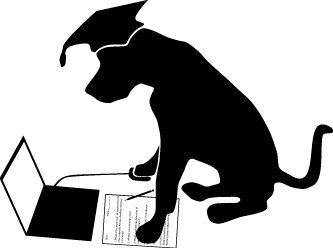                                                    4th Grade Math Basic Test 2 - http://www.prepdog.org/4th/4mb2.htm
Total correct:  ____/20

Audrey wants to buy a new car for $39,345.  The dealership will give Audrey $5,125 for her old car as a trade in towards the cost of the new car.  How much money will Audrey have to come up with to buy the new car after her trade in?  Show your work.http://www.prepdog.org/4th/4mb2.htm                                                                                         Prepdog.org- copyright 2014                                                                              #AnswerShow me how your brain works.  Explain or sketch how you solved the problem.Understanding1.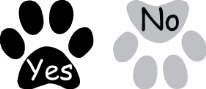 2.3.4.5.6.7.8.9.10.11.12.13.14.15.16.17. 18.19.20.